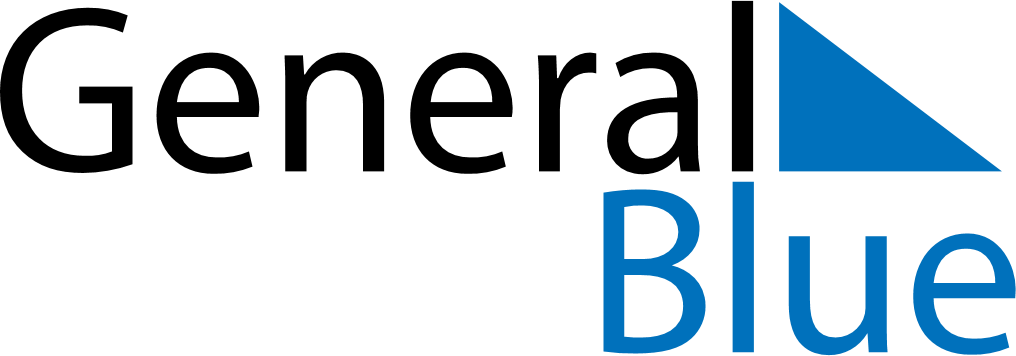 2018 - Q4Togo2018 - Q4Togo2018 - Q4Togo2018 - Q4Togo2018 - Q4Togo2018 - Q4Togo October 2018 October 2018 October 2018SundayMondayMondayTuesdayWednesdayThursdayFridaySaturday1123456788910111213141515161718192021222223242526272829293031 November 2018 November 2018 November 2018SundayMondayMondayTuesdayWednesdayThursdayFridaySaturday1234556789101112121314151617181919202122232425262627282930 December 2018 December 2018 December 2018SundayMondayMondayTuesdayWednesdayThursdayFridaySaturday12334567891010111213141516171718192021222324242526272829303131Nov 1: All Saints’ DayNov 21: Birthday of Muhammad (Mawlid)Dec 25: Christmas Day